Srednja gozdarski in lesarski šoli Postojna,Tržaška cesta 36, 6230 PostojnaPriloga: zemljevid Pot do šole je vrisana z rdečo barvo, parkirna mesta so označena s P. Zaradi sejma je v mesto dostop s spodnje stran, torej, ko pridejo tekmovalci iz avtoceste gredo v smeri Postojnske jame in bodo že na poti (1,5 km) po izhodu iz AC videli prva parkirna mesta, kjer jih bodo čakali dijaki, ki jih bodo kasneje pospremili do šole.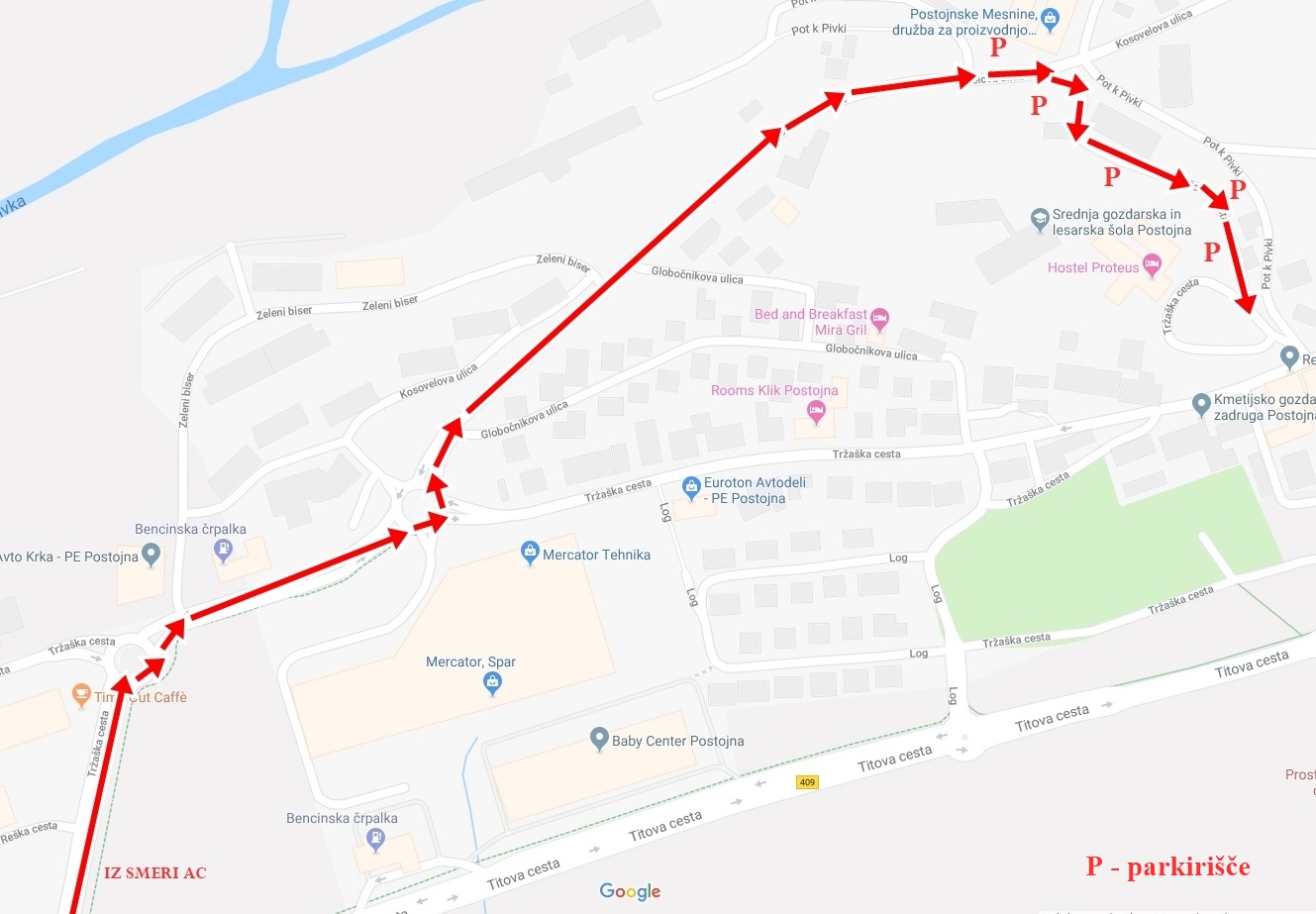 